Objective:*ESL (English as a Second Language Teacher) in all levels (Kindergarten, Elementary, Middle School, Adult Beginner / Adult Business English)Name: Amour MogueyengGender: FemaleAge: 29 years oldVisa Status: F2Address: 경기도 성남시 분당구 야탑동 대우탑 209동 704호Mobile Phone Number: 010 2506 7054 (I can be reached via this number at 7am-3pm Monday-Friday)E-mail Address: amerial_88@hotmail.comWork Experiences:Position: University InstructorInstitutions: Baguio Central University Philippines (year 2002-2003)           University of the Philippines Manila Philippines (year 2003-2005)Position: Online ESL teacher (year 2007-2008)Students: Korean NationalsPosition: Conversation teacher (year 2005-2006)Institution: 성균관학원 천안시Position: ESL Teacher (year 2008)Institution: English House 포항시 경상북도Position: Conversation Teacher (year 2009--present)(evening time)Institution: Timez English Academy 화서 수원시Educational Background:대학교:University of the Philippines Baguio City PhilippinesMajor: Bachelor of Arts in Mass Communication (Journalism)대학원:University of the Philippines Manila PhilippinesMajor: Master of Arts in Education focusing in teaching EnglishOther schools attended:**호서대학교 천안시 (year 2005-2006)Korean Language Studies**선린대학 포항시 경상북도 International Business Management***아주대학교 수원Graduate ProgramsThis is a photo of me..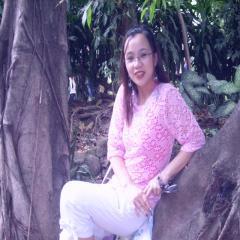 